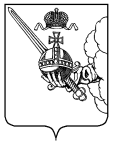 ПРОЕКТ   КОНТРОЛЬНО-СЧЕТНАЯ  ПАЛАТА  ВОЛОГОДСКОЙ  ОБЛАСТИРЕШЕНИЕ КОЛЛЕГИИ          «» __________ 202_ г.                                                                                         № г. ВологдаОб утверждении Стандарта внешнего государственного финансового контроля «Проведение оперативного анализа исполнения и контроля за организацией исполнения бюджета Территориального фонда обязательного медицинского страхования Вологодской области в текущем финансовом году» В соответствии со  статьей 11 Федерального закона  от 07.02.2011 № 6-ФЗ «Об общих принципах организации и деятельности контрольно-счетных органов субъектов Российской Федерации и муниципальных образований», статьей 12 закона Вологодской области от 12.07.2011 № 2574-ОЗ «О Контрольно-счетной палате Вологодской области», Общими требованиями к стандартам внешнего государственного и муниципального аудита (контроля) для проведения контрольных и экспертно-аналитических мероприятий контрольно-счетными органами субъектов Российской Федерации и муниципальных образований, утвержденными постановлением Коллегии Счетной палаты Российской Федерации от 29.03.2022 № 2ПККОЛЛЕГИЯ РЕШИЛА:Утвердить Стандарт внешнего государственного финансового контроля «Проведение оперативного анализа исполнения и контроля за организацией исполнения бюджета Территориального фонда обязательного медицинского страхования Вологодской области в текущем финансовом году» согласно приложению к настоящему решению.Признать утратившими силу решения коллегии:- от 11 декабря 2017 года № 55 «Об утверждении Стандарта внешнего государственного финансового контроля»,- от 20 апреля 2018 года № 15 «О внесении изменений в отдельные Стандарты внешнего  государственного финансового контроля КСП области»,- от 28 марта 2019 года № 8 «О внесении изменений в решение коллегии Контрольно-счетной палаты Вологодской области от 11.12.2017 № 55».3. Настоящее решение вступает в силу со дня официального опубликования.Председатель                                                                           И.В. КарнаковаУТВЕРЖДЕНрешением коллегииКонтрольно-счетной палатыВологодской областиот «__» ________ 202_ года №(приложение) Стандарт внешнего государственного финансового контроля «Проведение оперативного анализа исполнения и контроля за организацией исполнения бюджета Территориального фонда обязательного медицинского страхования Вологодской области в текущем финансовом году»1. Общие положения1.1. Стандарт внешнего государственного финансового контроля «Проведение оперативного анализа исполнения и контроля за организацией исполнения бюджета Территориального фонда обязательного медицинского страхования Вологодской области в текущем финансовом году» (далее – Стандарт) разработан в соответствии с Бюджетным кодексом Российской Федерации, Федеральным законом от 07.02.2011 № 6-ФЗ «Об общих принципах организации и деятельности контрольно-счетных органов субъектов Российской Федерации и муниципальных образований», законом Вологодской области от 12.07.2011 № 2574-ОЗ «О Контрольно-счетной палате Вологодской области», Законом Вологодской области от 19.02.2008 № 1758-ОЗ «О бюджетном процессе в Вологодской области», Общими требованиями к стандартам внешнего государственного и муниципального аудита (контроля) для проведения контрольных и экспертно-аналитических мероприятий контрольно-счетными органами субъектов Российской Федерации и муниципальных образований, утвержденными Счетной палатой Российской Федерации, внутренними документами Контрольно-счетной палаты Вологодской области (далее – КСП области).1.2. Целью Стандарта является установление общих требований, правил и процедур проведения КСП области оперативного анализа исполнения и контроля за организацией исполнения бюджета Территориального фонда обязательного медицинского страхования Вологодской области в текущем финансовом году (далее – оперативный анализ и контроль).1.3. Задачами Стандарта являются определение:- целей, задач, предмета и объектов оперативного анализа и контроля;- требований к содержанию оперативного анализа и контроля;- порядка проведения оперативного анализа и контроля;- примерной структуры заключения.1.4. При организации и проведении оперативного анализа и контроля должностные лица КСП области обязаны руководствоваться Конституцией Российской Федерации, законодательными и иными нормативными правовыми актами Российской Федерациии и Вологодской области, Регламентом КСП области, Стандартом, а также другими внутренними документами КСП области.1.5. Решения по вопросам организации и проведения оперативного анализа и контроля, не урегулированным настоящим Стандартом, принимаются председателем КСП области. 2. Цели, задачи, предмет и объекты оперативного анализа и контроля 2.1. Целями оперативного анализа и контроля являются:- анализ полноты своевременности поступления доходов;- анализ исполнения расходов бюджета и источников финансирования дефицита бюджета ТФОМС с учетом положений закона области о бюджете ТФОМС.2.2. Задачами оперативного анализа и контроля являются:- анализ показателей поступления доходов и исполнения расходов бюджета ТФОМС, выявление недостатков (нарушений) в ходе исполнения бюджета ТФОМС (при их наличии), внесение предложений по устранению выявленных недостатков (нарушений); - анализ источников финансирования дефицита бюджета ТФОМС;- анализ и оценка рисков недополучения доходов ТФОМС, невыполнения принятых расходных обязательств;- анализ нормированного страхового запаса бюджета ТФОМС (направлений использования);- контроль за организацией исполнения бюджета ТФОМС.2.3. Предметом оперативного анализа и контроля является процесс исполнения закона области о бюджете ТФОМС в текущем финансовом году.2.4. Объектом оперативного анализа и контроля является ТФОМС.2.5. К вопросам оперативного анализа и контроля относится соблюдение требований бюджетного законодательства по использованию доходов, фактически полученных при исполнении бюджета ТФОМС сверх утвержденных законом о бюджете ТФОМС и иных ограничений, установленных бюджетным законодательством.3. Правовая и информационная основы оперативного анализа и контроля 3.1 Правовой основой оперативного анализа и контроля являются:- Бюджетный кодекс Российской Федерации;- Закон области о бюджете Территориального фонда обязательного медицинского страхования Вологодской области;- Закон Вологодской области от 12.07.2011 № 2574-ОЗ «О Контрольно-счетной палате Вологодской области»;- Закон Вологодской области от 19.02.2008 № 1758-ОЗ «О бюджетном процессе в Вологодской области» (далее – закон области о бюджетном процессе);- федеральный закон о бюджете Федерального фонда обязательного медицинского страхования.3.2. Информационной основой оперативного анализа и контроля являются:- Программа государственных гарантий бесплатного оказания гражданам медицинской помощи на очередной финансовый год и на плановый период, утвержденная постановлением Правительства Российской Федерации;- Программа государственных гарантий бесплатного оказания гражданам медицинской помощи на территории субъекта Вологодской области на очередной финансовый год и на плановый период;- сведения Департамента финансов Вологодской области об объемах межбюджетных трансфертов ТФОМС и об исполнении государственных программ (ведомственных целевых программ) (в части программ, предусматривающих предоставление трансфертов бюджету ТФОМС);- отчет об исполнении бюджета области и территориального фонда обязательного медицинского страхования за отчетный период;- результаты проведенных КСП области контрольных и экспертно-аналитических мероприятий, в ходе которых рассматривались вопросы использования средств бюджета ТФОМС;- сведения территориального органа Федеральной службы государственной статистики;- информация, полученная по запросам КСП области (при необходимости):- иные сведения.4. Содержание оперативного анализа и контроляОперативный анализ и контроль – анализ и контроль за исполнением, организацией исполнения бюджета Территориального фонда обязательного медицинского страхования Вологодской области (далее – ТФОМС) в текущем финансовом году, осуществляемый КСП области в целях определения полноты и своевременности поступления денежных средств в бюджет ТФОМС и их расходования, соблюдения установленного нормированного страхового запаса бюджета фонда, выявления отклонений и нарушений, проведения их анализа и внесения предложений по их устранению.Оперативный анализ и контроль осуществляются посредством проведения экспертно-аналитических мероприятий на основании отчетности об исполнении бюджета ТФОМС за первый квартал, полугодие и девять месяцев текущего финансового года.Периодичность осуществления оперативного анализа и контроля определяется планом работы КСП области. 5. Порядок проведения оперативного анализа и контроля5.1. Проведение оперативного анализа и контроля за ходом исполнения закона области о бюджете Территориального фонда обязательного медицинского страхования Вологодской области в текущем финансовом году проводится при предоставлении необходимых документов в сроки, установленные законом области о бюджетном процессе.Оперативный анализ и контроль проводится в 3 этапа:1 этап – подготовительный этап;2 этап – непосредственное осуществление оперативного анализа и контроля;3 этап – подготовка и оформление результатов оперативного анализа и контроля.5.2. В рамках подготовительного этапа осуществляется:- изучение нормативных правовых актов, регулирующих формирование доходов и расходов ТФОМС;-  подготовка и направление запроса в ТФОМС (при необходимости).5.3. Осуществление оперативного анализа и контроля.В ходе осуществления оперативного анализа и контроля проверяется соблюдение в ходе исполнения бюджета ТФОМС требований бюджетного законодательства, а также анализируются:- показатели поступления доходов в бюджет ТФОМС;- показатели исполнения расходов бюджета ТФОМС;- источники финансирования дефицита бюджета ТФОМС;- соответствие показателей исполнения бюджета ТФОМС текстовым статьям закона области о бюджете ТФОМС.5.3.1. В ходе оперативного анализа и контроля проверяется деятельность ТФОМС в ходе исполнения бюджета ТФОМС в текущем году на предмет соблюдения требований бюджетного законодательства, в том числе:а) принципов бюджетной системы Российской Федерации;б) положений закона области о бюджете ТФОМС, касающихся текущего финансового года.5.3.2. Анализ показателей поступления доходов в бюджет ТФОМС включает:- анализ исполнения доходной части бюджета ТФОМС в сравнении с законодательно утвержденными показателями бюджета ТФОМС, выявление отклонений и нарушений (недостатков), установление причин возникновения выявленных отклонений;- сравнительный анализ данных, представленных в отчете об исполнении бюджета ТФОМС, сведениях Департамента финансов Вологодской области об объемах межбюджетных трансфертов ТФОМС и об исполнении государственных программ (ведомственных целевых программ) (в части программ, предусматривающих предоставление трансфертов бюджету ТФОМС), отчете об исполнении консолидированного бюджета Вологодской области и территориального фонда обязательного медицинского страхования;- сравнительный анализ фактически сложившихся за отчетный период показателей с показателями, сложившимися в аналогичном периоде предыдущего года, в разрезе групп доходов, отдельных видов поступлений.5.3.3. Анализ показателей исполнения расходов бюджета ТФОМС включает:- анализ исполнения расходной части бюджета ТФОМС в сравнении с законодательно утвержденными показателями бюджета ТФОМС, выявление отклонений и нарушений (недостатков), в том числе анализ использования остатков средств на начало текущего года и нормированного страхового запаса, установление причин возникновения выявленных отклонений, внесение предложений по устранению выявленных нарушений (недостатков);- анализ исполнения Соглашения Министерства здравоохранения Российской Федерации, Федерального фонда обязательного медицинского страхования и Правительства Вологодской области о реализации территориальной программы государственных гарантий бесплатного оказания гражданам медицинской помощи, в том числе территориальной программы обязательного медицинского страхования Вологодской области (в том числе плана мероприятий по устранению замечаний, изложенных в заключении Министерства здравоохранения Российской Федерации о результатах мониторинга формирования и экономического обоснования территориальной программы государственных гарантий бесплатного оказания гражданам медицинской помощи на территории Вологодской области). - сравнительный анализ фактически сложившихся за отчетный период показателей с показателями, сложившимися в аналогичном периоде предыдущего года;- анализ дебиторской и кредиторской заложенности ТФОМС;- оценка системы внутреннего контроля за исполнением бюджета ТФОМС;- проверка обоснованности фактов отклонений от плановых значений по доходам и расходам бюджета ТФОМС.5.3.4. Анализ источников финансирования дефицита бюджета ТФОМС включает анализ привлеченных из источников финансирования дефицита бюджета ТФОМС средств в сравнении с законодательно утвержденными показателями бюджета ТФОМС, а также сравнительный анализ фактически сложившихся за отчетный период показателей с показателями, сложившимися в аналогичном периоде предыдущего года.5.3.5. Анализ соответствия показателей исполнения бюджета ТФОМС текстовым статьям закона области о бюджете ТФОМС включает следующее:проверку соблюдения требований к размеру нормированного страхового запаса ТФОМС и правильности установления направлений его использования;проверку соответствия установления особенностей исполнения бюджета ТФОМС положениям статьи 217 Бюджетного кодекса Российской Федерации, предусматривающим случаи внесения изменений в сводную бюджетную роспись ТФОМС без внесения изменений в закон о бюджете ТФОМС.6. Подготовка и оформление результатов оперативного анализа и контроля6.1. По результатам оперативного анализа и контроля подготавливается заключение на отчет об исполнении бюджета ТФОМС за первый квартал, полугодие и девять месяцев текущего финансового года соответственно.6.2. Заключение КСП области должно содержать данные о формировании доходов и произведенных расходах в сравнении с утвержденными законом области о бюджете ТФОМС на текущий год показателями и соблюдении ТФОМС действующего законодательства, выводы, внесение предложений по устранению выявленных нарушений (недостатков).Заключение не должно содержать политических оценок решений, принятых органами законодательной и исполнительной власти области.Примерная структура Заключения представлена в приложении к Стандарту.          6.3. В случае выявления в ходе оперативного анализа и контроля нарушений и недостатков в заключении КСП области даются рекомендации ТФОМС по их устранению, при необходимости в Правительство области направляется информационное письмо.6.4. Заключение подписывается аудитором, ответственным за осуществление оперативного анализа и контроля, утверждается коллегией КСП области и направляется в ТФОМС.           Информация о ходе исполнения бюджета ТФОМС за первый квартал, полугодие и девять месяцев текущего финансового года направляется в Законодательное Собрание Вологодской области и Губернатору Вологодской области.7. Контроль реализации результатов оперативного анализа и контроляКонтроль за исполнением документов, принятых по результатам оперативного анализа и контроля, учет и анализ принятых мер осуществляется в соответствии со стандартом внешнего государственного финансового контроля «Контроль реализации результатов контрольных и экспертно-аналитических мероприятий».Приложение к СтандартуПримерная структура заключения 1. Общие положения.2. Общая характеристика исполнения закона области о бюджете ТФОМС.3. Анализ исполнения доходной части бюджета ТФОМС.4. Анализ исполнения расходной части бюджета ТФОМС.5. Дефицит (профицит) бюджета ТФОМС. Анализ источников финансирования дефицита бюджета ТФОМС.6. Выводы. 7. Предложения и рекомендации (при наличии).Приложения (при наличии).